Коммутатор 5CH 10/100/1000Mb POE SFP Модель: GV-SW401GSFP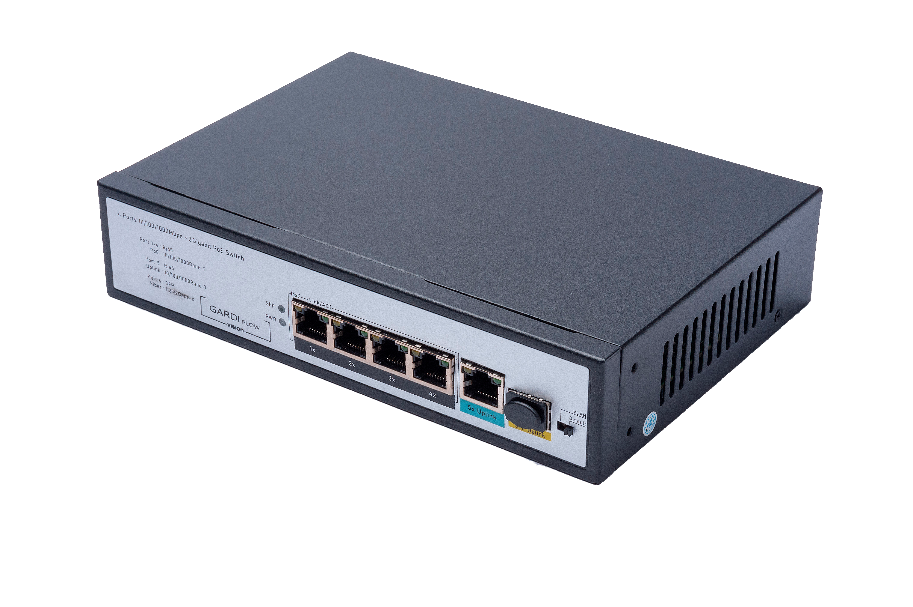 Ключевая особенность5 портов 10/100/1000 Мбит/с (IEEE802.3af/at)4 порта PoE (IEEE802.3af/at) до 30Вт на порт (HI POE)Суммарная мощность: 65 ВтПропускная способность: 12 Гбит/сБлок питания встроенный 220ВХарактеристики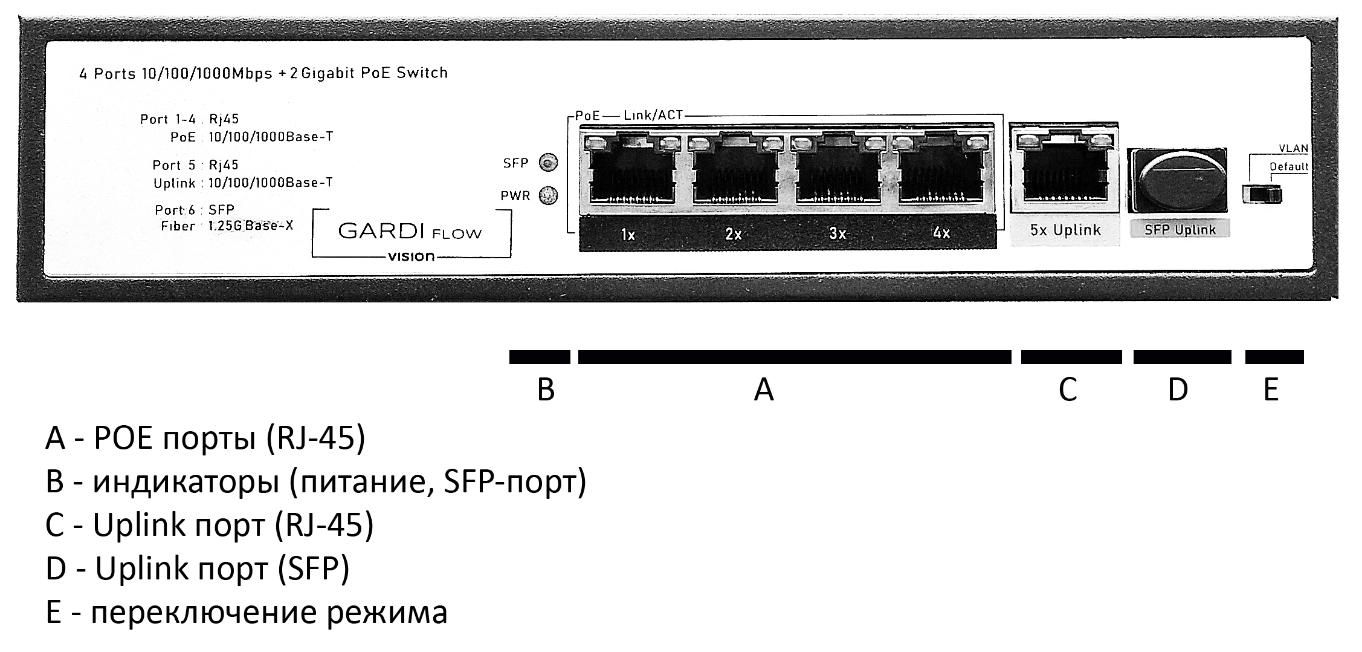 МодельGV-SW401GSFPХарактеристика оборудованияХарактеристика оборудованияКоличество портов5 портов 10/100/1000 BASE-T RJ-451 порт 1000 BASE-X SFP Количество портов РОЕ4 10/100/1000 Mbps PSE portСветовая индикацияИндикатор питания: PWG (зеленый), индикатор сети: Link (желтый), Индикатор POE: PoE(зеленый), Индикатор SFP: Link (желтый)Архитектура коммутатораSAF с буферизациейКоммутационная матрица12 Гбит/сСкорость перенаправления пакетов8.93 MppsТаблица MAC-адресов8kГрозозащита6000 ВЭлектропитаниеAC 100-240V 50/60 HzГабариты, Ш × Г × В202mm x 104mm x 44.5mm Вес0.72 КгСпецификация POEСпецификация POEСетевой стандартIEEE802.3i 10 BASE-T; IEEE802.3u 100 BASE-TXIEEE802.3ab/z 1000 BASE-TX; IEEE802.3x Flow Control (Управление потоком)POE стандартIEEE802.3af Power over Ethernet/PSEIEEE802.3at Power over Ethernet Plus/PSEТип питания POE1/2 (+), 3/6 (-) END-span Мощность POEПостоянное питание 52В, 300мА, 15.4 Вт на каждый порт (IEEE 802.3af)Постоянное питание 52В, 600мА, 30 Вт на каждый порт (IEEE 802.3at)Бюджет POE65 ВтОбщееОбщееЭксплуатацияТемпература: -20 ̊С ~ 55̊С, влажность: 5% ~ 95%ТранспортировкаТемпература: -40 ̊С ~ 75̊С, влажность: 5% ~ 95%Класс безопасностиFCC Part15 Class A, CE.RoHs